Pouk na daljavo – 7. in 8. tedenod 4. 5. do 15. 5. 2020Dragi učenci, 								verjamem, da vam je uspelo narediti nalogo iz prejšnjega tedna. Naučili ste se pesem Romantika, utrjevali / vadili. Še enkrat povezava: https://we.tl/t-ToIWeI9IwMŠe nekaj: na moj email naslov pošiljajte rešene naloge  in predstavitev skladatelja v pregled. 		Danes boste spoznali:Lepo vas pozdravljam in veliko zdravja vam želim !Z. DimitrovaRazredUčna snov:Navodila za delo:8. a8. b»OPERA V ROMNTIKI »Spletna stran:Poišči in si oglej kakšno operno hišo.Ponovimo, kaj je opera.Opera je ____________   _________ delo,pri katerem nastopajoči, pojejo, igrajo in ________, spremlja pa jih _____________. Je kombinacija dramatične zgodbe, glasbe in petja, scene, luči, kostumov, posebnih učinkov in pogosto tudi plesa. Hkrati pa z besedo opera označujemo tudi operno __________ , to je zgradba, kjer se uprizarjajo operna dela. Učbenik:Preberi.Zvezek:Zapiši obarvano snov v zvezek.Naslov:OPERA V ROMANTIKIScensko glasbeno delo.Libreto – tekst ( scenarij za opero )Libretist – scenaristUvertura – uvod v operoAria – napev iz opereV operi nastopajo: pevci solisti, pevski zbor, orkester, plesalci in dirigent.Operni skladatelji: Gioachino Rossini – italijanski operni skladatelj, ki je deloval v Parizu ( Francija ).Dela: Seviljski brivec – komična operaWilliam Tell – velika resna operaPoslušaj naslednji primer in odgovori na vprašanja. Poslušaj 2 minuti ali do konca.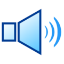 You Tube William Tell OvertureOpiši značaj glasbe.Dinamika (glasnost) skozi skladbo je (obkroži): VSESKOZI ENAKA     SPREMENLJIVATempo skladbe je:   HITER    POČASENRitem skladbe je:    ENAKOMEREN     RAZNOLIK